   Plán činnosti – říjen 2023    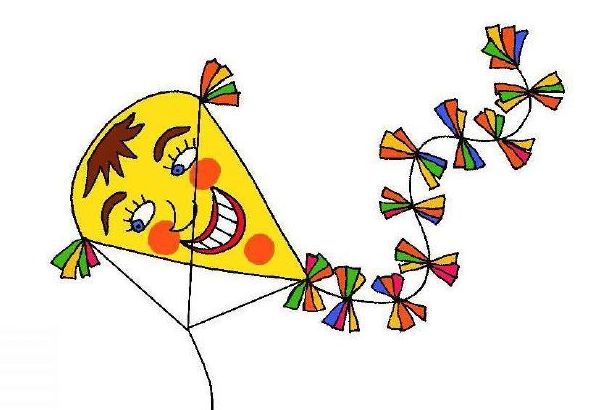 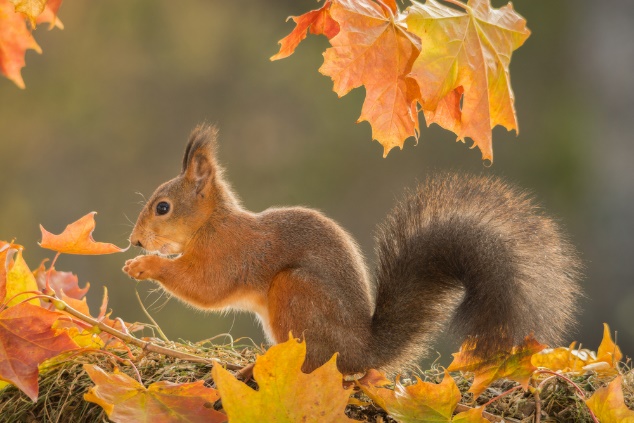 DatumČasMístoObsahPartnerVstupnéZodp.Od 2. 10.Ve třídáchTB „Svět se mi mění před očima“RodičePg. pracovnice12. 10.8,30MŠDepistáž – logopedické vyšetřeníMgr. Dagmar MichálkováJ. Matlochová12. 10.16,45Šk. zahradaZahradní akce pro rodiče a dětiRodičePg. pracovnice14. 10.9,00Jesenická radniceVítání občánků – VčeličkyRodičeJ. ZacpálkováJ. Matlochová20. 10.Inkasní výběr plateb – listopadL. Pecinová20. 10.Odjezd vlast. autobusem 9,15 od MŠRačí údolí -Tančírna (Javorník)Divadelní loutkové představení –„O Pejskovi a kočičce“ – nejstarší dětiDivadlo Puk130,-M. HrubáJ. Matlochová23.10.dopoledneDivadlo P. Bezruče„O chytrém Honzovi a krásné Madlénce“ – mladší dětiDivadelní agentura Praha110,-M. Hrubá26., 27.10.V ZŠ – podzimní prázdniny – zjišťování zájmu o MŠ